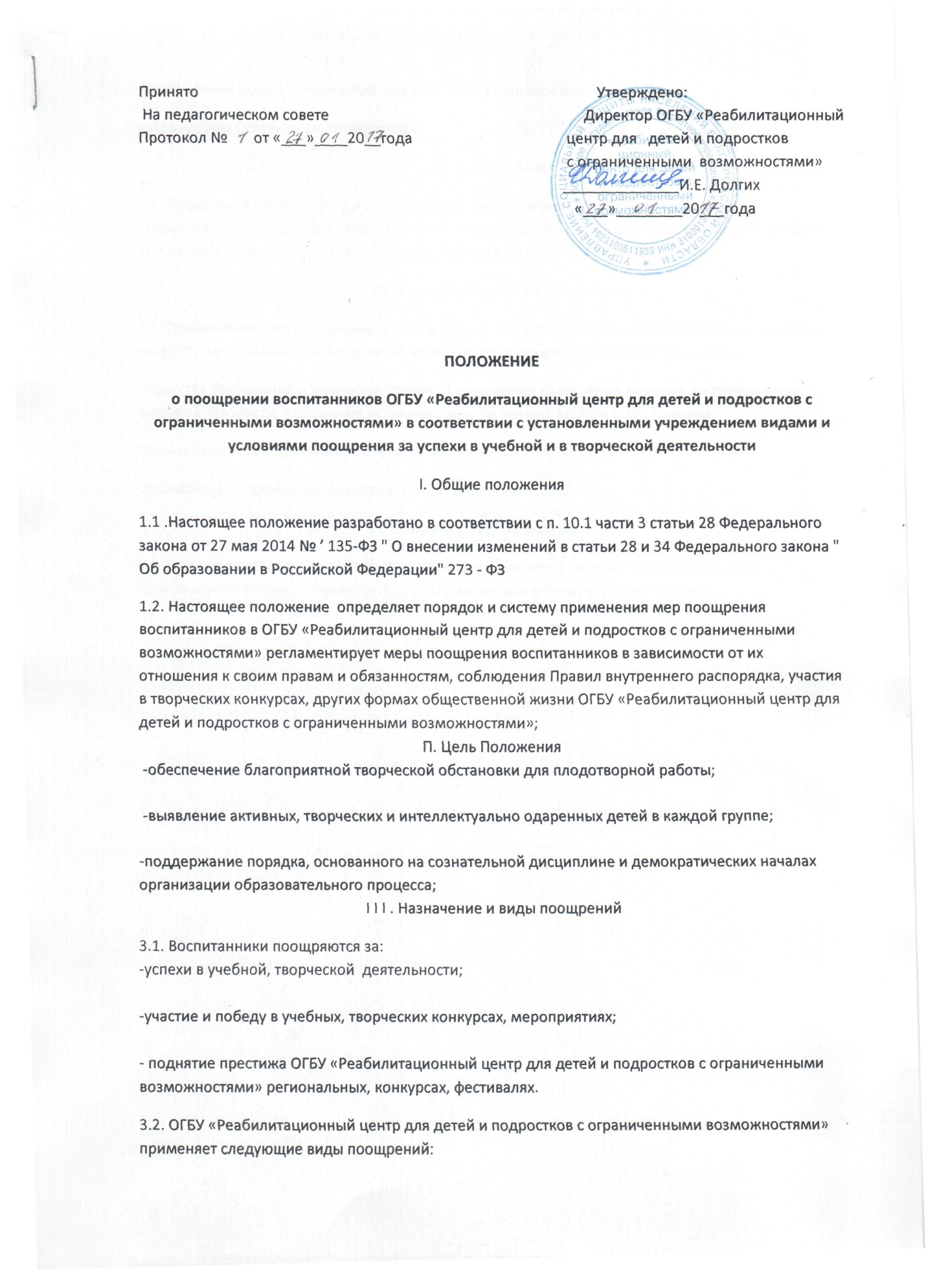 награждение почетной грамотой, грамотой или благодарственным письмом; награждение сувенирами, подарками;IV. Выдвижение4.1. Поощрения применяются в соответствии с положениями о проводимых конкурсах, олимпиадах, мероприятиях, акциях и объявляются в приказе по ОГБУ «Реабилитационный центр для детей и подростков с ограниченными возможностями»V. Принципы применения поощрений5.1. Применение мер поощрения, установленных в ОГБУ «Реабилитационный центр для детей и подростков с ограниченными возможностями», основано на следующих принципах: -единства требований и равенства условий применения поощрений для всех воспитанников; широкой гласности; поощрения исключительно за личные заслуги и достижения; -стимулирования эффективности и качества деятельности; -взаимосвязи системы морального и материального поощрения.YI. Бланки наградных документов6.1. Благодарность, почётная грамота, грамота оформляется на типографском бланке, в произвольной форме, заверяется подписью директора и печатью, ставится дата.